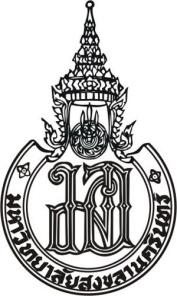 กำหนดการปฐมนิเทศนักศึกษาระดับบัณฑิตศึกษา
วันพุธที่ 7 สิงหาคม 2562 ณ ห้องประชุม AMTEC
อาคาร 1 ชั้น 3 มหาวิทยาลัยสงขลานครินทร์ วิทยาเขตภูเก็ต
หลักสูตรวิทยาศาสตรมหาบัณฑิต สาขาวิชาการคอมพิวเตอร์ (นานาชาติ)สถานที่ ห้องประชุม AMTEC	13:00 – 13:30 น.		ลงทะเบียน13.30 - 13.45 น. 		พิธีเปิด โดยคณบดีวิทยาลัยการคอมพิวเตอร์13.45 - 14.15 น. 	รองคณบดีฝ่ายวิจัย บัณฑิตศึกษา และบริการวิชาการ และประธานบริหาร หลักสูตรฯ กล่าวต้อนรับนักศึกษาใหม่ และแนะนำอาจารย์ในหลักสูตร14:15 – 14:30 น.		กล่าวต้อนรับนักศึกษาใหม่ โดยตัวแทนนักศึกษารุ่นปัจจุบัน14:30 – 15:30 น.	สัมมนา 
- เงื่อนไขการรับทุน และเกณฑ์การจบการศึกษา
- บรรยากาศในการเรียน
- ผลงานของนักศึกษาในหลักสูตร
- กิจกรรมอื่น ๆ ในหลักสูตร
- การปรับตัวในการศึกษาระดับบัณฑิตศึกษา15:30 – 16:30 น.	แลกเปลี่ยนประสบการณ์ในการเรียนและการทำวิจัยระหว่างอาจารย์ นักศึกษารุ่นปัจจุบัน และนักศึกษาใหม่หมายเหตุ กำหนดการอาจมีการเปลี่ยนแปลง